Amie Brooks, Pharm.D., FCCP, BCACP  Director of Strategic Initiatives, American College of Clinical Pharmacy   Amie D. Brooks, Pharm.D., FCCP, BCACP, has joined ACCP as director of strategic initiatives. Dr. Brooks comes to ACCP from the St. Louis College of Pharmacy (STLCOP) where she served as vice chair of pharmacy practice, director of the division of ambulatory care and professor. In her administrative roles, she mentored and evaluated faculty, led departmental and school initiatives and served as the primary relationship manager with clinical practice sites. Dr. Brooks served as a long-time residency program director for both PGY1 Pharmacy and PGY2 Ambulatory residency programs, a course coordinator for multiple required courses and provided both didactic and experiential instruction for students. In addition, Dr. Brooks implemented new clinical services and practiced as a clinical pharmacy specialist in ambulatory care at the St. Louis County Department of Public Health for twelve years.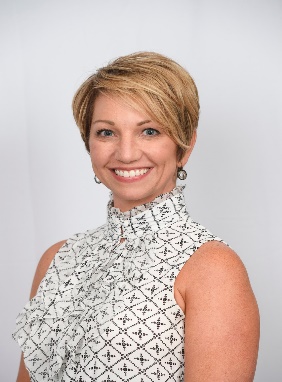 